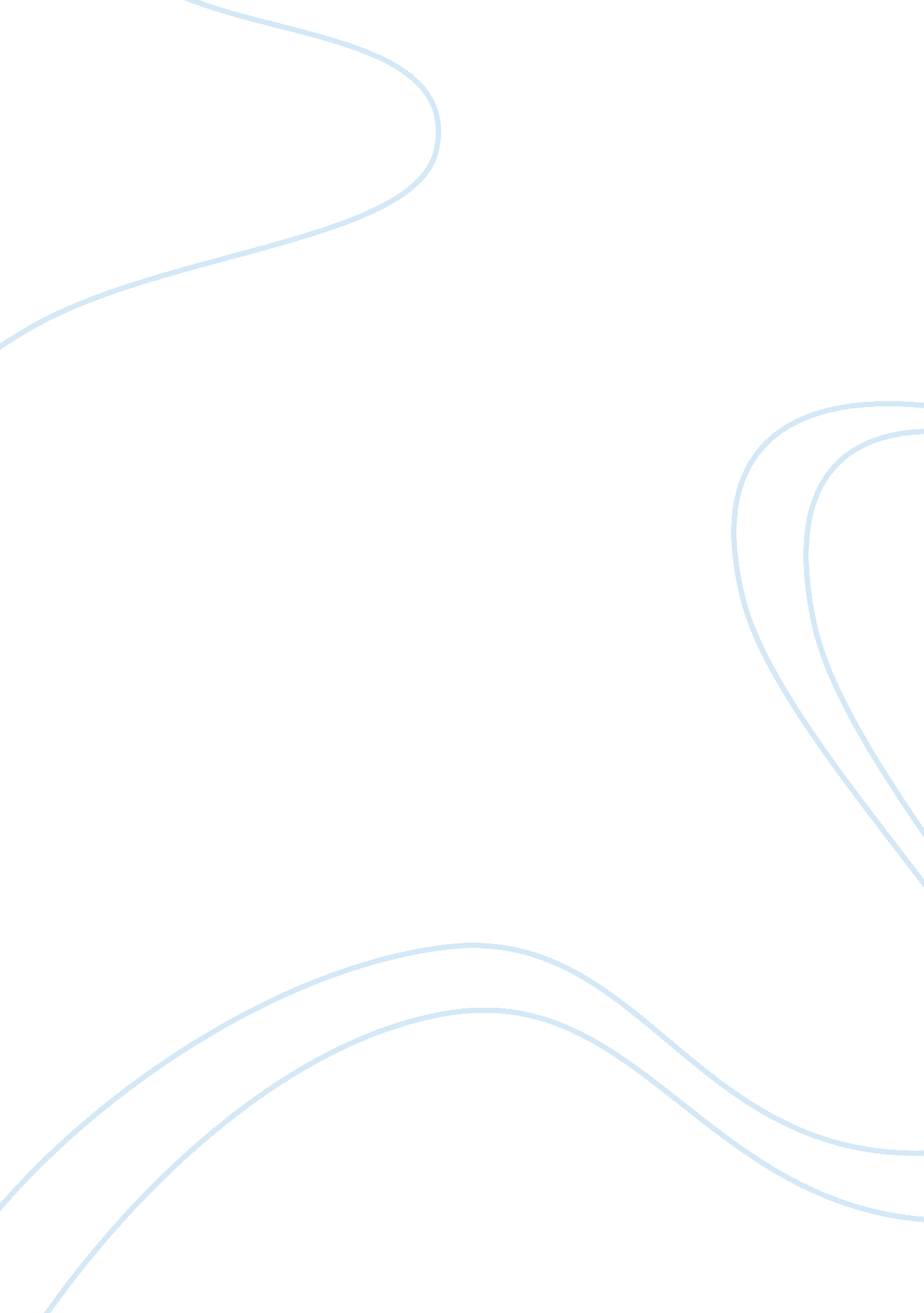 Same sex marriages pros and cons. assignment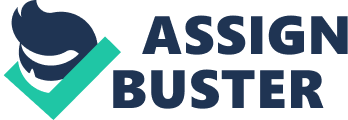 For this assignment I am supposed to debate the issue of same sex marriages. I assume my paper should pick one side of the Issue and debate It from that opinion. However on the Issue of gay marriages, I don’t have an opinion. I consider myself an open-minded individual who doesn’t like to be judged, thus, I don’t judge anyone else. Having been involved in a bi-racial marriage, believe me when I say that I have walked a mile in the shoes. I know from my own personal experiences that living in North Carolina my entire life that people are very opinionated and Judgmental. Anything out of the “ normal” is unacceptable. But my problem is who says what is “ normal”. I have an older daughter who lives In California and what seems to be not normal here Is North Carolina Is an everyday part of life there In California. What does this have to do with the debate of gay marriage, well a lot. It really depends on where you live as to how your life situation will be looked at or accepted. I was married most of my life to a man of Mexican decent and even within the Mexican culture the overall feeling of people is “ live and let live”. Having had 4 daughters who are mixed we learned and lived to survive a lot. Even my daughters have seen this yep of Judging. People Just don’t accept anything that they believe Is not “ normal”. I will begin the same sex marriage topic by saying that I can not take a particular side. I will point out a lot of the pros and cons of being in a homosexual relationship. I personally take the stand of “ live and let live”. I believe that there will be a judgment day and that there is a being that is bigger than any of us. A being that will Judge us Individually for what we have done and how we have chosen to live our lives. It Is all a matter of personal choice. First I will begin by saying that marriage is a bond between two people and a remises. Marriage is a commitment of trust and loyalty. Whether we choose to marry outside of our race or with the same sex, shouldn’t this choice be ours to make? As long as the commitment is there and we feel love for the other person and are prepared to be loyal, then who Is to take that away from us? Shouldn’t we have the choice to marry whom we want to? There are those who say we shouldn’t. There are those who say that only men and women should marry each other. The biggest argument seems to be that it is a sin and that sex with the same person is perverted, wrong, and just immoral. When God made Adam, he made Eve with the expectations that they would reproduce. Some people say that that God made Eve for Adam, not Adam for Adam and that homosexuality is a sin. The bible is often referred to and verses taken from it to “ prove” this point. The rebuttal to this statement is if homosexuality Is a sin, then why did God make us this way since homosexuality Is supposedly a born trait, something that you are born with. Another argument is that homosexual marriages threaten the very institute of marriage and that these types of relationships ruin the lives of our children. I will take this argument one section at a time. An argument that it threatens traditional marriage is that homosexual marriage is an empty pretense that lacks the fundamental sexual complementariness of male counterfeits, it cheapens and degrades the real thing. The destructive effects may not be immediately apparent, but the cumulative damage is inescapable. As far as our children the argument is that children from homosexual relationships seem to do more poorly in school and in their social lives as compared to children from heterosexual relationships. Apparently there are some studies that show children room heterosexual relationships come up more productive in school and that they don’t have the same problems in their social lives as children from homosexual relationships. There are also arguments about the physical differences of the pair and arguments that sodomy’s is actually illegal. Another point is that it is very offensive to see two people of the same sex together. Whether same sex marriages are right or wrong should not really be up to any of us. People in my opinion would be much better off living their own lives and not worrying about everybody else. We should all leave the Judging up to God. 